от «____» ____________ 20___ года № ________г.Горно-АлтайскО внесении изменений в пункт 7 Положенияо системе оплаты труда работников муниципальных учреждений муниципального образования «Город Горно-Алтайск»Руководствуясь статьей 45 Устава муниципального образования «Город Горно-Алтайск», принятого постановлением Горно-Алтайского городского Совета депутатов от 29 августа 2013 года № 12-3, распоряжением Администрации города Горно-Алтайска от 21 декабря 2016 года № 2003-р «О распределении обязанностей»,Администрация города Горно-Алтайска постановляет:Внести в пункт 7 Положения о системе оплаты труда работников муниципальных учреждений муниципального образования «Город Горно-Алтайск», утвержденного постановлением Администрации города Горно-Алтайска от 13 ноября 2017 года № 166, следующие изменения:  в абзаце втором цифры «1,269» заменить цифрами «1,320»;  в абзаце шестом цифры «1,522» заменить цифрами «1,583».  2. Финансовое обеспечение расходных обязательств муниципального образования «Город Горно-Алтайск», связанных с реализацией настоящего Постановления, осуществляется за счет средств бюджета муниципального образования «Город Горно-Алтайск», выделенных на эти цели.  3. Отделу информационной политики и связей с общественностью Администрации города Горно-Алтайска в течение 15-ти дней со дня подписания настоящего Постановления опубликовать его                            на официальном портале муниципального образования «Город                      Горно-Алтайск» в сети «Интернет», а в газете «Вестник Горно-Алтайска»                 опубликовать информацию, содержащую сведения о реквизитах принятого правового акта (дата принятия, номер, наименование правового акта), кратком его содержании, дате его опубликования на официальном портале муниципального образования «Город Горно-Алтайск» в сети «Интернет».4. Настоящее Постановление вступает в силу с 1 января 2018 года.Первый заместитель главы администрации города Горно-Алтайска                                  О.А. Сафронова                                                 Ю.С. МягковаИ.В. ЗиминаЕ.А. ЛощеныхВ.П. ДроботМамакова Е.Г., 29403-2АДМИНИСТРАЦИЯ ГОРОДАГОРНО-АЛТАЙСКА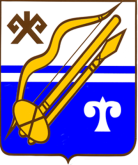 ГОРНО-АЛТАЙСК КАЛАНЫҤАДМИНИСТРАЦИЯЗЫПОСТАНОВЛЕНИЕJӦП